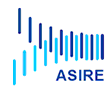      Association scolaire intercommunale de la région d’EchallensRoute d’Echallens 21 – Collège de Poliez-Pittet – 1041 Poliez-PittetLe Comité de direction de l’ASIRE, agissant en vertu de la loi du 16 mai 1989 sur l’exercice des droits politiques (LEDP) en ce qui concerne le référendum intercommunal, porte à la connaissance des électrices et électeurs que, dans sa séance du 28 septembre 2021, le Conseil intercommunal de l’ASIRE a :accepté le préavis n° 07-2021, Budget 2022 de l’ASIRE.Le préavis peut être consulté auprès des greffes des communes membres de l’ASIRE.La demande de référendum doit être annoncée au préfet du district du Gros-de-Vaud, dans les dix jours qui suivent la publication dans la FAO, conformément aux dispositions des articles 112 et suivants de la LEDP. Elle doit préciser les rubriques de la classification administrative qui font l’objet de cette demande.Les listes de signatures doivent être déposées auprès des Municipalités des communes membres dans les vingt jours qui suivent l’autorisation de récolte des signatures accordée par le préfet.Le Comité de direction de l’ASIREDate de publication dans la FAO : vendredi 8 octobre 2021.